XXIV ESCUELA DE VERANO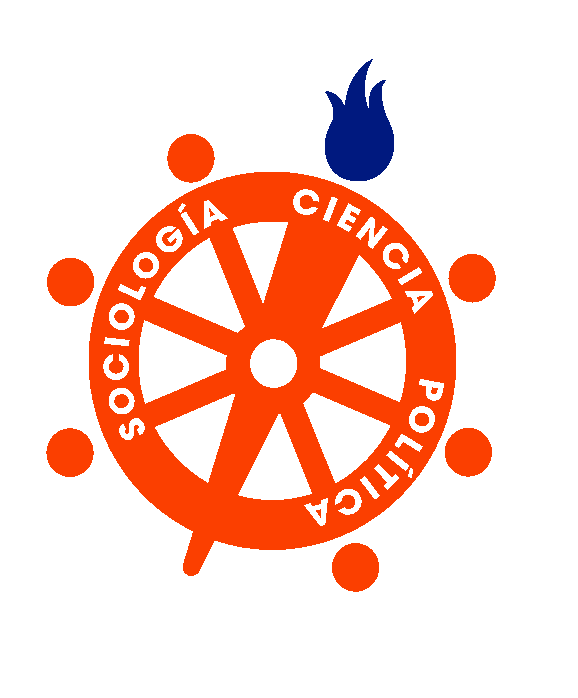 Colegio Profesional de Politólogos y Sociólogos de la Comunidad de MadridFICHA DE INSCRIPCIÓNES MUY IMPORTANTE QUE RELLENES TODOS LOS DATOSPRECIO10 € de gastos de gestión y reserva de plaza +UN CURSO:110 € (precio general) 95 € (Colegiados/as y alumnos/as universitarios)DOS O MÁS CURSOS:95 € por curso (precio general)85 € por curso (Colegiados/as o alumnos/as Universitarios)FORMA DE PAGOEn metálico (para personas residentes fuera de Madrid se puede habilitar otra forma de pago)Responsable: Identidad: Colegio Profesional de Politólogos y Sociólogos de la Comunidad de Madrid - NIF: G-87722096  Dir. postal: C/ Ferraz 100, 28008 Madrid Teléfono: 915473480    Correo elect: colegio@colpolsoc.orgDe acuerdo con lo establecido en el Reglamento Europeo de Protección de Datos, con la Ley Orgánica 15/1999, de 13 de diciembre, de Protección de Datos de Carácter Personal (LOPD) y con la Ley 8/2001, de 13 de julio, de Protección de Datos de Carácter Personal en la Comunidad de Madrid le informamos que sus datos personales quedarán incorporados a un fichero automatizado cuyo titular es el Colegio Profesional de Politólogos y Sociólogos de la Comunidad de Madrid, con la finalidad de gestionar su participación en estos cursos, así como para el envío de comunicaciones comerciales de nuestros servicios, salvo que usted manifieste su voluntad en contra por cualquier medio, lo que el abajo firmante AUTORIZA expresamente. Los datos personales que nos proporcionen nuestros alumnos/as se conservará para la comprobación de los datos académicos y formativos (duplicados de títulos, convalidaciones, etc), mientras no se solicite su supresión/cancelación por parte de la persona interesada, y solamente se suprimirán/cancelarán en la medida que la legislación lo permita. Los datos no se cederán a terceros salvo en los casos en que exista una obligación legal. Sin embargo, se le informa de que, para la correcta prestación de los servicios (véase, alojamiento web, soporte, email marketing, etc.), distintos prestadores de servicios contratados por nuestra entidad (encargados del tratamiento) podrían tener acceso a la información personal necesaria para realizar sus funciones. Estos servicios prestados por terceros son necesarios para el desarrollo de nuestra actividad y, en todo momento, el tratamiento de los datos que lleven a cabo se rige por un contrato que vincula al encargado respecto a nuestra entidad. En ningún caso utilizarán la información para otros fines y la tratarán de conformidad con las directrices estipuladas por nuestra entidad, acordes a su política de privacidad y a la normativa vigente en materia de protección de datos. Usted tiene derecho a obtener confirmación sobre si en Colegio Profesional de Politólogos y Sociólogos de la Comunidad de Madrid estamos tratando sus datos personales por tanto tiene derecho a acceder a sus datos personales, a la rectificación los datos inexactos o solicitar su supresión cuando los datos ya no sean necesarios. Para ejercer sus derechos de acceso, rectificación y cancelación de los datos facilitados deberá dirigirse por escrito al titular del fichero en la Calle Ferraz, 100 de Madrid (28008).Fecha y firma del Interesado/aNOMBRE: NOMBRE: NOMBRE: NOMBRE: NOMBRE: NOMBRE: PRIMER APELLIDO:PRIMER APELLIDO:PRIMER APELLIDO:PRIMER APELLIDO:PRIMER APELLIDO:PRIMER APELLIDO:PRIMER APELLIDO:PRIMER APELLIDO:PRIMER APELLIDO:PRIMER APELLIDO:PRIMER APELLIDO:PRIMER APELLIDO:PRIMER APELLIDO:PRIMER APELLIDO:PRIMER APELLIDO:PRIMER APELLIDO:PRIMER APELLIDO:PRIMER APELLIDO:PRIMER APELLIDO:SEGUNDO APELLIDO:SEGUNDO APELLIDO:SEGUNDO APELLIDO:SEGUNDO APELLIDO:SEGUNDO APELLIDO:SEGUNDO APELLIDO:SEGUNDO APELLIDO:SEGUNDO APELLIDO:SEGUNDO APELLIDO:SEGUNDO APELLIDO:SEGUNDO APELLIDO:SEGUNDO APELLIDO:SEGUNDO APELLIDO:SEGUNDO APELLIDO:SEGUNDO APELLIDO:SEGUNDO APELLIDO:SEGUNDO APELLIDO:SEGUNDO APELLIDO:SEXO:SEXO:SEXO:HHHMDNI/NIE/Pasaporte:DNI/NIE/Pasaporte:DNI/NIE/Pasaporte:DNI/NIE/Pasaporte:DNI/NIE/Pasaporte:DNI/NIE/Pasaporte:Teléfonos:Teléfonos:Teléfonos:Teléfonos:Teléfonos:Teléfonos:Teléfonos:Teléfonos:Teléfonos:Teléfonos:Teléfonos:Teléfonos:Teléfonos:Teléfonos:Teléfonos:Teléfonos:Teléfonos:Teléfonos:Teléfonos:E-mail (IMPRESCINDIBLE):E-mail (IMPRESCINDIBLE):E-mail (IMPRESCINDIBLE):E-mail (IMPRESCINDIBLE):E-mail (IMPRESCINDIBLE):E-mail (IMPRESCINDIBLE):E-mail (IMPRESCINDIBLE):E-mail (IMPRESCINDIBLE):E-mail (IMPRESCINDIBLE):E-mail (IMPRESCINDIBLE):E-mail (IMPRESCINDIBLE):E-mail (IMPRESCINDIBLE):E-mail (IMPRESCINDIBLE):E-mail (IMPRESCINDIBLE):E-mail (IMPRESCINDIBLE):E-mail (IMPRESCINDIBLE):E-mail (IMPRESCINDIBLE):E-mail (IMPRESCINDIBLE):E-mail (IMPRESCINDIBLE):E-mail (IMPRESCINDIBLE):E-mail (IMPRESCINDIBLE):E-mail (IMPRESCINDIBLE):E-mail (IMPRESCINDIBLE):E-mail (IMPRESCINDIBLE):E-mail (IMPRESCINDIBLE):Dirección: Dirección: Dirección: Dirección: Dirección: Dirección: Dirección: Dirección: Dirección: Dirección: Dirección: Dirección: Dirección: Dirección: Dirección: Dirección: Dirección: Dirección: Dirección: Dirección: Dirección: Dirección: Dirección: Dirección: Dirección: Código Postal:Código Postal: Localidad y Provincia: Localidad y Provincia: Localidad y Provincia: Localidad y Provincia: Localidad y Provincia: Localidad y Provincia: Localidad y Provincia: Localidad y Provincia: Localidad y Provincia: Localidad y Provincia: Localidad y Provincia: Localidad y Provincia: Localidad y Provincia: Localidad y Provincia: Localidad y Provincia: Localidad y Provincia: Localidad y Provincia: Localidad y Provincia: Localidad y Provincia: Localidad y Provincia: Localidad y Provincia: Localidad y Provincia: Localidad y Provincia:Datos AcadémicosDatos AcadémicosDatos AcadémicosDatos AcadémicosDatos AcadémicosDatos AcadémicosDatos AcadémicosDatos AcadémicosDatos AcadémicosDatos AcadémicosDatos AcadémicosDatos AcadémicosDatos AcadémicosDatos AcadémicosDatos AcadémicosDatos AcadémicosDatos AcadémicosDatos AcadémicosDatos AcadémicosDatos AcadémicosDatos AcadémicosDatos AcadémicosDatos AcadémicosDatos AcadémicosDatos Académicos¿Eres estudiante universitario?:¿Eres estudiante universitario?:¿Eres estudiante universitario?:¿Eres estudiante universitario?:SINONONONOMarca lo que proceda:GRADOGRADOLICENCIATURALICENCIATURALICENCIATURALICENCIATURALICENCIATURALICENCIATURALICENCIATURAMÁSTERMÁSTERMÁSTERMÁSTERMÁSTERDIPLOMATURADIPLOMATURADIPLOMATURADIPLOMATURADIPLOMATURADOCTORADODOCTORADODOCTORADODOCTORADODOCTORADO¿De qué Carrera en concreto (o Máster/Doctorado)?:¿De qué Carrera en concreto (o Máster/Doctorado)?:¿De qué Carrera en concreto (o Máster/Doctorado)?:¿De qué Carrera en concreto (o Máster/Doctorado)?:¿De qué Carrera en concreto (o Máster/Doctorado)?:¿De qué Carrera en concreto (o Máster/Doctorado)?:¿De qué Carrera en concreto (o Máster/Doctorado)?:¿De qué Carrera en concreto (o Máster/Doctorado)?:¿De qué Carrera en concreto (o Máster/Doctorado)?:¿En qué año de carrera? (solo si procede)¿En qué año de carrera? (solo si procede)¿En qué año de carrera? (solo si procede)¿En qué año de carrera? (solo si procede)¿En qué año de carrera? (solo si procede)¿En qué año de carrera? (solo si procede)¿En qué año de carrera? (solo si procede)111122222333444455¿En qué Universidad?:¿En qué Universidad?:¿En qué Universidad?:¿En qué Universidad?:¿En qué Universidad?:¿En qué Universidad?:¿En qué Universidad?:¿En qué Universidad?:¿En qué Universidad?:¿En qué Universidad?:¿En qué Universidad?:¿En qué Universidad?:¿En qué Universidad?:¿En qué Universidad?:¿En qué Universidad?:¿En qué Universidad?:¿En qué Universidad?:¿En qué Universidad?:¿En qué Universidad?:¿En qué Universidad?:¿En qué Universidad?:¿En qué Universidad?:¿En qué Universidad?:¿En qué Universidad?:¿En qué Universidad?:¿VAS A SOLICITAR CRÉDITOS?¿VAS A SOLICITAR CRÉDITOS?¿VAS A SOLICITAR CRÉDITOS?¿VAS A SOLICITAR CRÉDITOS?¿VAS A SOLICITAR CRÉDITOS?¿VAS A SOLICITAR CRÉDITOS?¿VAS A SOLICITAR CRÉDITOS?¿VAS A SOLICITAR CRÉDITOS?¿VAS A SOLICITAR CRÉDITOS?¿VAS A SOLICITAR CRÉDITOS?¿VAS A SOLICITAR CRÉDITOS?SISISINONONO¿Estás YA Licenciado/a, Graduado/a, Diplomado/a? ¿Estás YA Licenciado/a, Graduado/a, Diplomado/a? ¿Estás YA Licenciado/a, Graduado/a, Diplomado/a? ¿Estás YA Licenciado/a, Graduado/a, Diplomado/a? ¿Estás YA Licenciado/a, Graduado/a, Diplomado/a? ¿Estás YA Licenciado/a, Graduado/a, Diplomado/a? ¿Estás YA Licenciado/a, Graduado/a, Diplomado/a? ¿Estás YA Licenciado/a, Graduado/a, Diplomado/a? ¿Estás YA Licenciado/a, Graduado/a, Diplomado/a? ¿Estás YA Licenciado/a, Graduado/a, Diplomado/a? ¿Estás YA Licenciado/a, Graduado/a, Diplomado/a? SISISINONONO¿En qué año?¿En qué año?¿En qué año?¿En qué año?¿En qué año?¿De qué Carrera en concreto?: ¿De qué Carrera en concreto?: ¿De qué Carrera en concreto?: ¿De qué Carrera en concreto?: ¿De qué Carrera en concreto?: ¿De qué Carrera en concreto?: ¿De qué Carrera en concreto?: ¿De qué Carrera en concreto?: ¿De qué Carrera en concreto?: ¿De qué Carrera en concreto?: ¿De qué Carrera en concreto?: ¿De qué Carrera en concreto?: ¿De qué Carrera en concreto?: ¿De qué Carrera en concreto?: ¿De qué Carrera en concreto?: ¿De qué Carrera en concreto?: ¿De qué Carrera en concreto?: ¿De qué Carrera en concreto?: ¿De qué Carrera en concreto?: ¿De qué Carrera en concreto?: ¿De qué Carrera en concreto?: ¿De qué Carrera en concreto?: ¿De qué Carrera en concreto?: ¿De qué Carrera en concreto?: ¿De qué Carrera en concreto?: ¿Estás Colegiado/a en este Colegio? ¿Estás Colegiado/a en este Colegio? ¿Estás Colegiado/a en este Colegio? ¿Estás Colegiado/a en este Colegio? ¿Estás Colegiado/a en este Colegio? SISISINONONONONº Colegiación (Si procede):Nº Colegiación (Si procede):Nº Colegiación (Si procede):Nº Colegiación (Si procede):Nº Colegiación (Si procede):Nº Colegiación (Si procede):Nº Colegiación (Si procede):Nº Colegiación (Si procede):Nº Colegiación (Si procede):Nº Colegiación (Si procede):Nº Colegiación (Si procede):Nº Colegiación (Si procede):Nº Colegiación (Si procede):¿Estás trabajando?¿Estás trabajando?¿Estás trabajando?¿Estás trabajando?¿Estás trabajando?¿Estás trabajando?¿Estás trabajando?¿Estás trabajando?¿Estás trabajando?¿Estás trabajando?¿Estás trabajando?¿Estás trabajando?SINONONO¿Necesitas bonificación a través de la Fundación Tripartita?¿Necesitas bonificación a través de la Fundación Tripartita?¿Necesitas bonificación a través de la Fundación Tripartita?¿Necesitas bonificación a través de la Fundación Tripartita?¿Necesitas bonificación a través de la Fundación Tripartita?¿Necesitas bonificación a través de la Fundación Tripartita?¿Necesitas bonificación a través de la Fundación Tripartita?¿Necesitas bonificación a través de la Fundación Tripartita?¿Necesitas bonificación a través de la Fundación Tripartita?¿Necesitas bonificación a través de la Fundación Tripartita?¿Necesitas bonificación a través de la Fundación Tripartita?¿Necesitas bonificación a través de la Fundación Tripartita?SINONONOA cumplimentar por el ColegioA cumplimentar por el ColegioEscrito Beca     SI        NOCantidad               €Forma pago Fecha pago       -      - 2019NOMBRE DE CURSO/S